Бокстан республикалық турнир2018 жылдың 30 қарашасынан 3 желтоқсанына дейін  Астана қаласында  ҚР Тұңғыш Президенті Күніне арнал ған   Бокстан ашық республикалық турнир таяу шет елдердің қатысуымен өтті. "Сауран" клубының тәрбиеленушілері жақсы дайындықтарын көрсетті және келесі орындарға ие болды: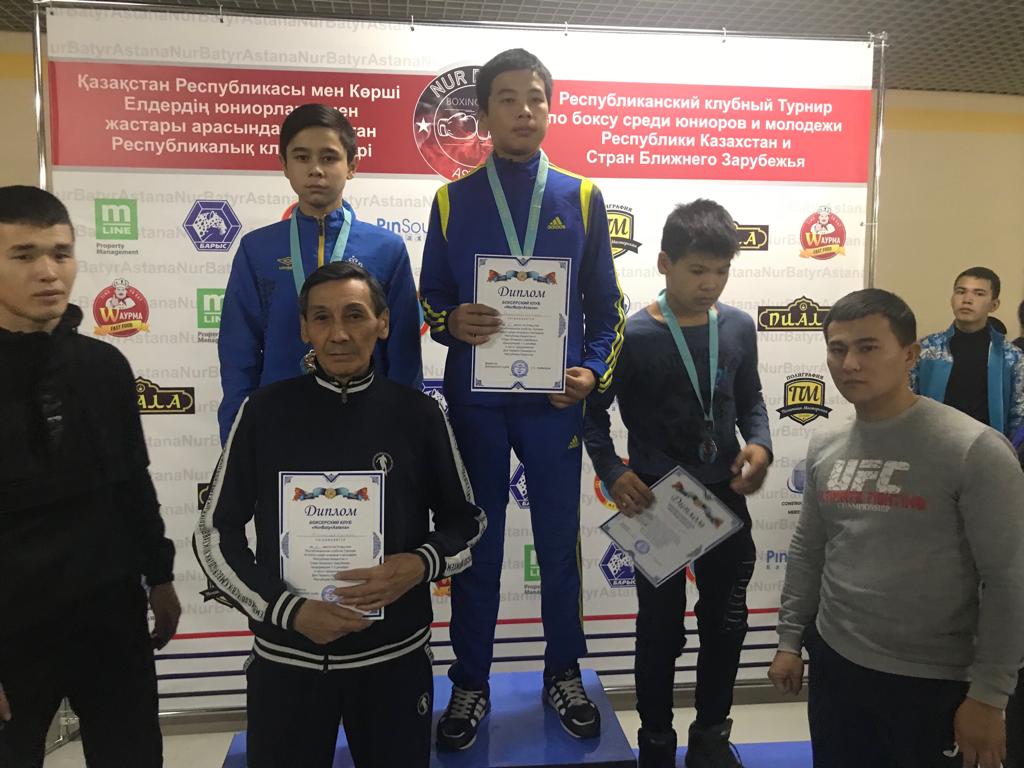 1 орын – Алихан Бауыржанұлы, ол турнирдің үздік боксшысы атанды және Кубокпен марапатталды;1 орын – Магомед Евлоев;1 орын – Нұрғазинов Әлібек;1 орын – Мұратов Ильяс;2 орын – Шакиш Даниял;2 орын – Орынбаев Бекжар;2 орын – Құттыбаев Данияр;3 орын – Тлектесов Сұлтан.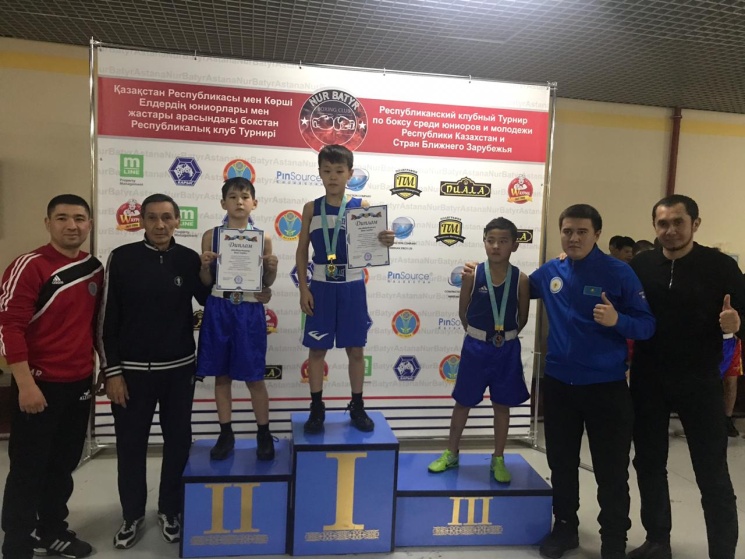 Клуб бапкері Жаменкенов Ертай Хайруллинович "Бокстан үздік жаттықтырушы" құрмет грамотасымен  марапатталды. 